Практическое занятие. Тема №27«Микробиологическая диагностика риккетсиозов, хламидийных и микоплазменных инфекций».Пройдите тестирование. Форма ответа - № вопроса и цифра правильного ответа.РИККЕТСИОЗ, ЭНДЕМИЧНЫЙ ДЛЯ КРАСНОЯРСКОГО КРАЯ1. Ку-лихорадка2. марсельская лихорадка3. эндемический сыпной тиф4. клещевой риккетсиоз 5. болезнь Брилля-ЦинссераХЛАМИДИИ1. мембранные паразиты2. не чувствительны к антибиотикам3. имеют уникальный цикл развития4. не имеют клеточной организации5. растут на сложных питательных средахЭТИОТРОПНАЯ ТЕРАПИЯ ХЛАМИДИЙНЫХ ИНФЕКЦИЙ ОСНОВАНА НА1. купировании проникновения элементарных телец в клетку2. уничтожении элементарных телец3. уничтожении ретикулярных телец4. использовании -лактамных антибиотиков5. использовании иммуноглобулиновОТЛИЧИТЕЛЬНАЯ ОСОБЕННОСТЬ МИКОПЛАЗМвариабельность окраски по Грамуабсолютный внутриклеточный паразитизмотсутствие клеточной стенкиналичие только ДНКприродная панрезистентность5. ОБ ЭТИОЛОГИЧЕСКОЙ РОЛИ МИКОПЛАЗМ В ВОЗНИКНОВЕНИИ ЗАБОЛЕВАНИЯ МОЧЕ-ПОЛОВОЙ СИСТЕМЫ СВИДЕТЕЛЬСТВУЕТ1. факт их наличия2. количество ≥ 104 3. наличие антител4. клиника5. гормональный статус2. Ответить на вопрос (по вариантам).   Юноши отвечают на вопрос  2.А., девушки–вопрос 2.Б.Ответ должен  быть сформулирован самостоятельно (не копировать текст из источников литературы) и содержать обоснования, объяснения, рассуждения.(Термины требуют пояснений).2.А.Изучите рисунок. Схема строения микоплазм.Какие обязательные элементы клетки обозначены цифрами? Какая структура, имеющаяся у прокариот, отсутствует у микоплазм? Какое значение имеет эта биологическая особенность микоплазм в патогенезе, для диагностики и лечения вызываемых ими заболеваний?Назовите актуальные виды и вызываемые ими заболеваний  у человека.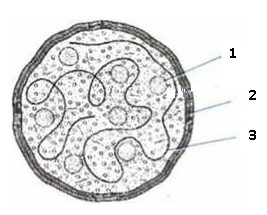 2.Б.Изучите рисунок. Схема строения жизненного цикла хламидий.Охарактеризуйте этапы жизненного цикла хламидий (начиная с 0 час.).Какое значение имеет особенность жизненного цикла в патогенезе, диагностике и лечении хламидийных инфекций?Роль хламидий в этиологии заболеваний у человека, назовите актуальные виды.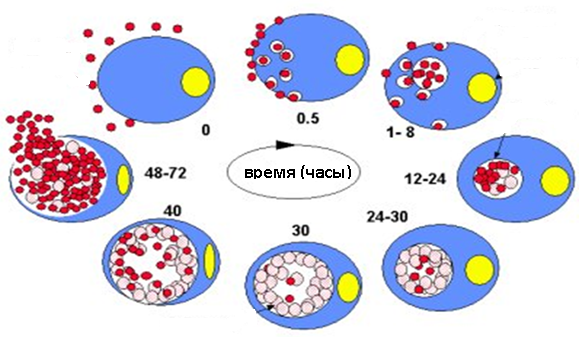 3. Выполнить практическое задание  в соответствии с методическими указаниями из документов кафедры(по вариантам).   Юноши отвечают на вопрос  3.1., 3.2; девушки–вопрос 3.3, 3.4. . Форма ответа – текст должен содержать сформулированную цель исследования, клинический диагноз, название метода, исследуемый материал, результаты и выводы с обоснованием.Проведите серологическое исследование по обнаружению антител в парных сыворотках больного с подозрением на северо-азиатский риккетсиоз.Учтите и оцените результаты РПГА с парными сыворотками крови больного и эритроцитарнымдиагностикумом из R. sibirica.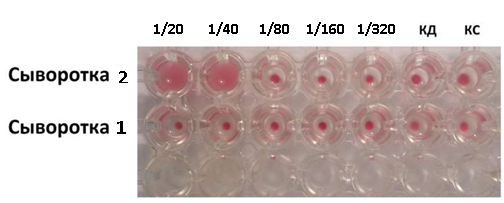 Проведите микробиологическую диагностику урогенитального хламидиоза:Учтите и оцените РИФ непрямую с материалом от обследуемого.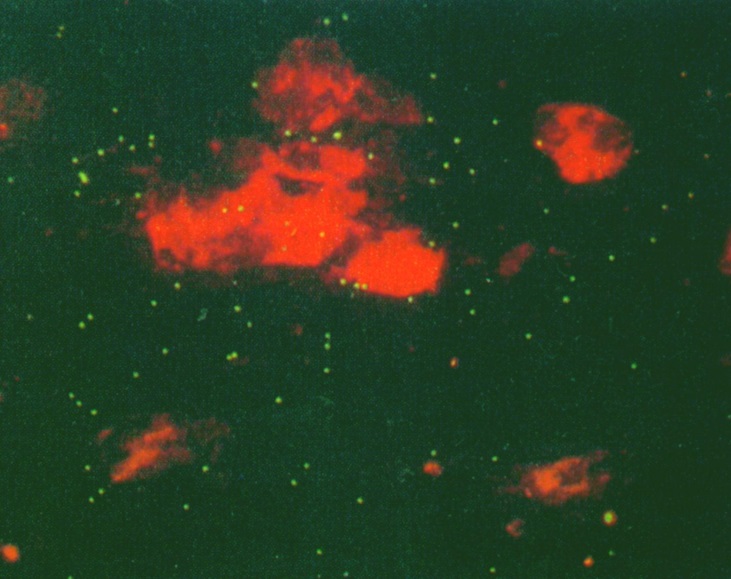 Исследование соскоба из цервикального канала от обследуемой с бесплодием с помощью тест-системы MуcoplasmaDUO. Какие результаты могут быть получены? Какой критерий оценки результата необходимо использовать для вывода о подтверждении этиологии заболевания?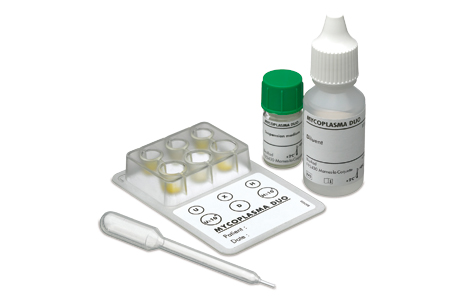 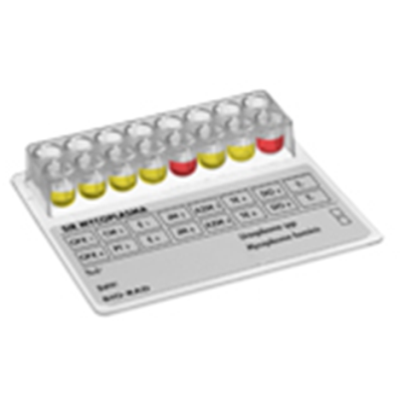 Решите ситуационную задачу.ЗАДАЧА. У обследуемого с клиническим диагнозом «Уретрит. Хламидиоз?» данные серодиагностики отрицательные. Какие дополнительные исследования можно провести в данной ситуации?Обоснуйте свой ответ.